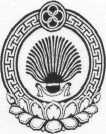 ХАЛЬМГ ТАҢҺЧИН                        ҮЛДЧН СЕЛӘНӘ МУНИЦИПАЛЬН                   БҮРДӘЦИН             АДМИНИСТРАЦАДМИНИСТРАЦИЯ УЛЬДЮЧИНСКОГО СЕЛЬСКОГО МУНИЦИПАЛЬНОГО ОБРАЗОВАНИЯ РЕСПУБЛИКИ КАЛМЫКИЯ359032, Республика Калмыкия, Приютненский район, с. Ульдючины, ул. Северная, 23                   (84736) 9-7-1-82, 9-71-20, e-mail: smo.Ulduchiny@mail.ru                                                РАСПОРЯЖЕНИЕ № 16«14» декабря 2018 г ода 						              с.УльдючиныО перечислении средств на проведение мероприятий, посвященных  Дню памяти жертв политических репрессий	В соответствии с п. 1 решения Собрания депутатов Ульдючинского сельского муниципального образования Республики Калмыкия от 14.12.2018 № 32-1 «О финансировании мероприятий, посвященных Дню памяти жертв политических репрессий, отдаю                                                       распоряжение:Перечислить из муниципального бюджета на счет № 408 178 107 603 012 056 87 (получатель – Ховалова Людмила Васильевна, материально-ответственное лицо из числа сотрудников администрации Ульдючинского сельского муниципального образования) 20 000 (двадцать тысяч) рублей для проведения мероприятий, посвященных памяти жертв политических репрессий- 75 –ой годовщине со дня депортации калмыцкого народа в годы репрессий.2. В установленный бюджетным законодательством срок представить финансовый отчет о целевом исчпользовании использовании бюджетных средств.3. Контроль по исполнению настоящего распоряжения оставляю за собой.Глава СМО 				Санзыров Б.И.       